 Dr. med.       Naabstr. 5, 92660 Neustadt/WN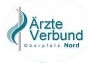 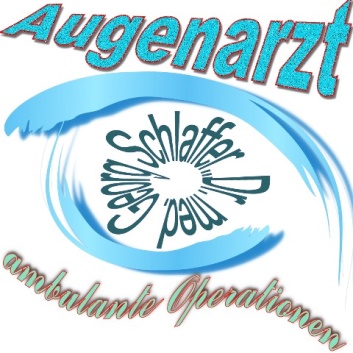 						Tel.:  09602-917006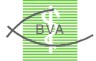                                                                                                                                                      Fax:  09602-917008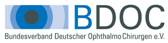                                                                                                                             eMail: info@dr-schlaffer.de                                                                 	               Homepage: www.dr-schlaffer.de                                                                                 Dr. med. , Naabstr.5, 92660 Neustadt/WNPatientenkommentare / -wünschezur Befragung Patientenzufriedenheit betreffend Kataraktoperation 2021Negativ:Zu lange Wartezeit  (insgesamt 5 mal) !!!! ---> meine Anmerkung: muß verbessert werdenIm Aufwachzimmer war es kalt Der Tee war abgestandenUnterlagen für Hausarzt /Anästhesist zu kurzfristig übergebenNach Op mehr AufklärungNadelsetzen im Zimmer neben Wartezimmer besser als im AufwachraumPositiv:Es ist einfach alles Top, so wie es istAlles tollEmpfehlenswertAlles Bestens. DankePersonal ist sehr freundlich und gibt aussagekräftige AnweisungenArzt mit Team bestensFür die gute Behandlung vielen DankHerzlichen Dank für die hervorragende Behandlung. Ich kann mir nicht vorstellen etwas besser zu machenDer Patient war sehr zufriedenMachen Sie weiter so